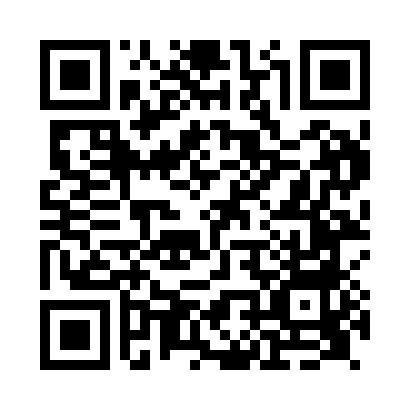 Prayer times for Darvel, South Lanarkshire, UKMon 1 Jul 2024 - Wed 31 Jul 2024High Latitude Method: Angle Based RulePrayer Calculation Method: Islamic Society of North AmericaAsar Calculation Method: HanafiPrayer times provided by https://www.salahtimes.comDateDayFajrSunriseDhuhrAsrMaghribIsha1Mon3:004:391:217:0710:0311:422Tue3:014:401:217:0710:0211:423Wed3:014:411:227:0710:0211:424Thu3:024:421:227:0710:0111:415Fri3:024:431:227:0610:0011:416Sat3:034:441:227:0610:0011:417Sun3:034:451:227:069:5911:408Mon3:044:461:227:059:5811:409Tue3:054:471:227:059:5711:4010Wed3:064:491:237:059:5611:3911Thu3:064:501:237:049:5511:3912Fri3:074:511:237:049:5411:3813Sat3:084:531:237:039:5311:3814Sun3:084:541:237:039:5111:3715Mon3:094:561:237:029:5011:3716Tue3:104:571:237:019:4911:3617Wed3:114:591:237:019:4711:3518Thu3:125:001:237:009:4611:3519Fri3:125:021:246:599:4511:3420Sat3:135:031:246:589:4311:3321Sun3:145:051:246:589:4211:3222Mon3:155:071:246:579:4011:3223Tue3:165:081:246:569:3811:3124Wed3:175:101:246:559:3711:3025Thu3:175:121:246:549:3511:2926Fri3:185:131:246:539:3311:2827Sat3:195:151:246:529:3111:2728Sun3:205:171:246:519:3011:2629Mon3:215:191:246:509:2811:2530Tue3:225:201:246:499:2611:2431Wed3:235:221:246:479:2411:23